关于开展2020年国家网络安全宣传周“校园日”活动总结根据《教育部思政司关于开展2020年国家网络安全宣传周校园日活动的通知》的相关精神以及《常德职业技术学院关于开展2020年国家网络安全宣传周“校园日”活动的通知》的相关要求，9月15日，计财处全体人员在办公楼2楼会议室召开了“网络安全为人民，网络安全靠人民”以及“绿色上网，从我做起”的主题学习活动，现将活动总结汇报如下：活动开始，计财处处长汤建华做活动前讲话，重点介绍了此次活动主题、活动内容，希望计财处全体人员对网络安全问题高度重视，人人参与其中，希望通过此次学习，每个人都能学有所得、学有所获。紧接着，通过四个板块内容，对网络安全问题进行了系统学习。第一，观看了“聚力青春，守护安全”网络直播课，短短几十分钟的课程让我们深入了解了网络安全法的基本知识、学习了立法的相关背景、认识了安全法的重大意义。用鲜活的事例深度剖析了网络安全存在的问题，告知了我们应该如何去规避网络陷阱。第二，学习了习近平出席全国网络安全和信息化工作会议发表的重要讲话。“信息化为中华民族带来了千载难逢的机遇。我们必须敏锐抓住信息化发展的历史机遇，加强网上正面宣传，维护网络安全，推动信息领域核心技术突破，发挥信息化对经济社会发展的引领作用，加强网信领域军民融合，主动参与网络空间国际治理进程，自主创新推进网络强国建设，为决胜全面建成小康社会、夺取新时代中国特色社会主义伟大胜利、实现中华民族伟大复兴的中国梦作出新的贡献。”第三，学习了人民网关于“网络安全，既是防线又是底线”的相关报道。通过学习，我们认识到没有网络安全，就没有人民的幸福。当今社会，网络世界四通八达，网络科技渗透进人们生活的方方面面，网络给人们的美好生活带来了便利，承载了人们的众多期待。没有网络安全，就没有国家安全。网络科技如此发达的今天，安全问题就显得尤为重要。我们每个人都应该重视网络安全，“绿色上网，从我做起”。第四，从生活实际出发，点滴入手，就如何安全使用网上银行问题进行学习。最后，汤处长做总结发言，希望全体到会人员对今天所学内容进行归纳总结，进行深入思考；计财处网站负责人对网站开展一次全面自查，及时发现安全隐患，及时整改落实。尽管安全教育日只有一天，但网络安全问题与我们日常生活息息相关，更关乎国家长治久安，维护网络安全，人人有责，我们应该始终贯彻落实学院倡导“绿色上网，从我做起”。  计划财务处                                2020年9月16日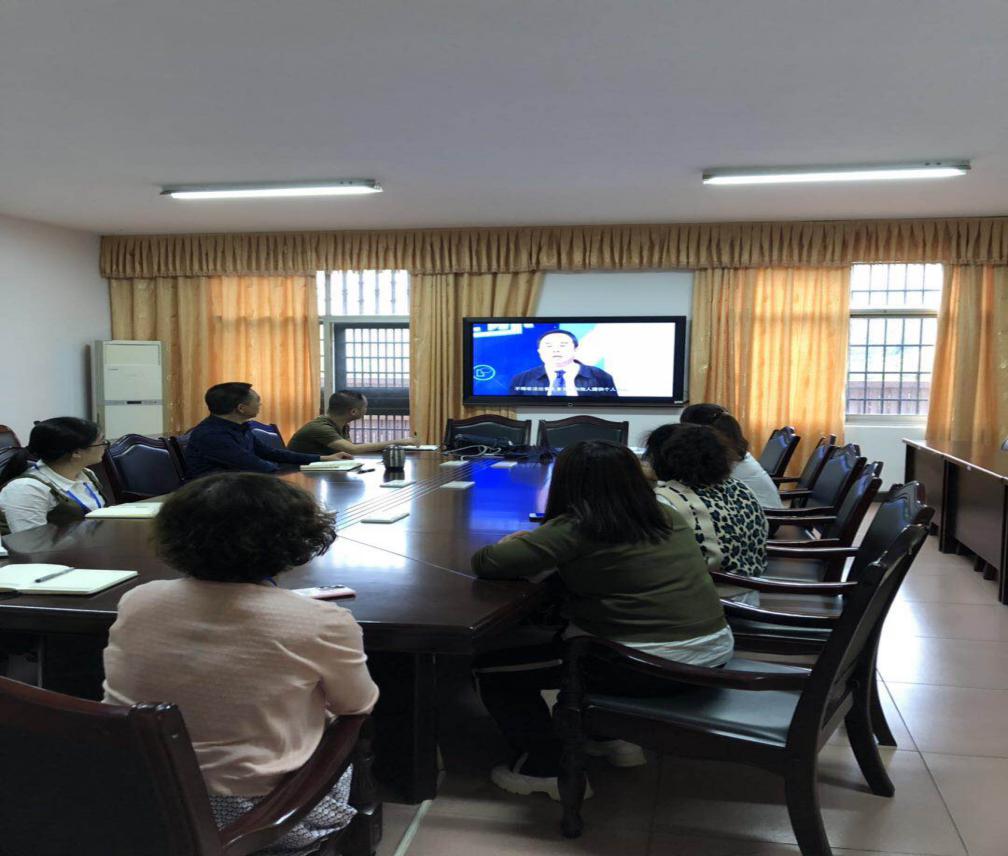 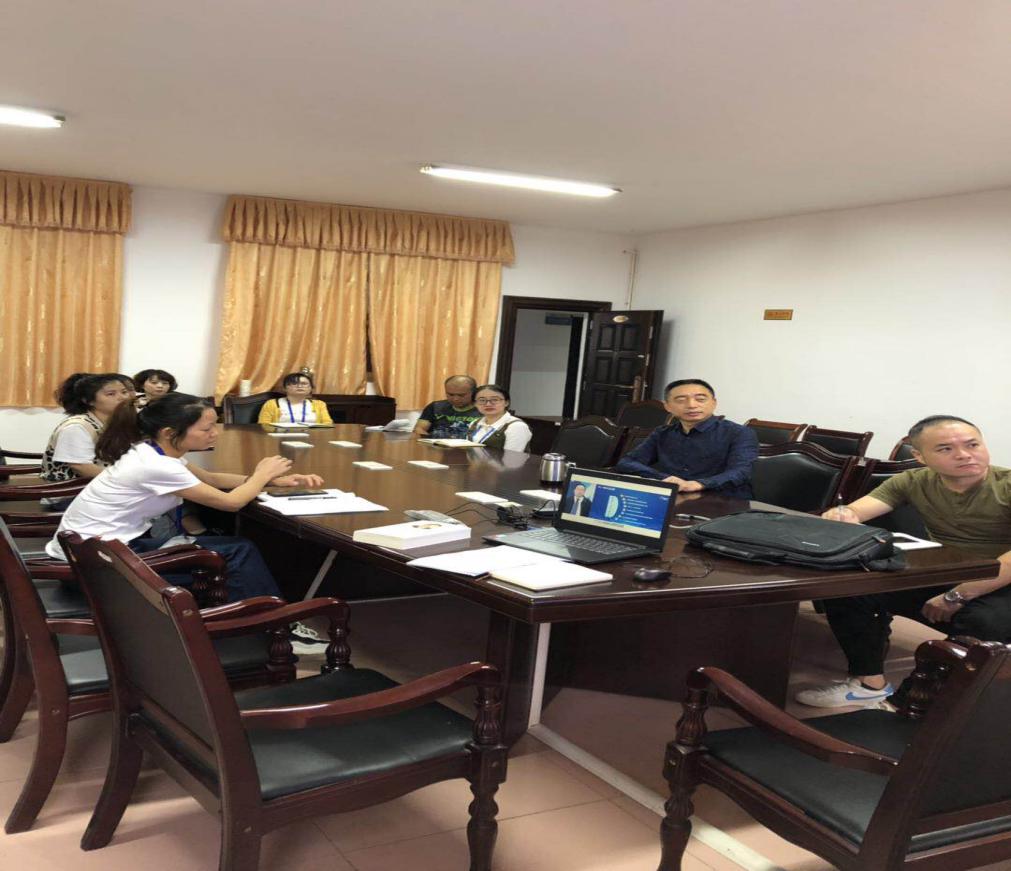 